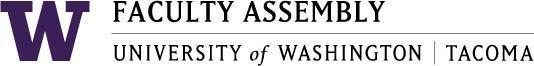 Academic Policy & Curriculum Committee February 14, 2024, Zoom 12:40-2:00 pm Agenda Recording Permission/Land AcknowledgementWelcome and IntroductionsApproval of Minutes from January 10, 2024 – Found in APCC Canvas –02.14.2024Announcements:Tri-Campus Curriculum Updates- UCGE FeedbackStudent Representative Updates – none
	Other updates – Policy Issues & Other BusinessAcademic Planning PolicyCADR DiscussionNew Course Proposal (5) - See Audit Logs for Requested UpdatesT FILM 450: Screenwriting II: Writing the FeatureT BGEN 460: Distinction of Excellence Seminar: Readings in BusinessT CRIM 377: Reentry Success: Exploring Experiences and Programs for Returning PeopleOffered jointly with TSOCWF 377TCE 291: Engineering and Technology SeminarTCE 299: Introduction to Undergraduate Research in Civil EngineeringCourse Change Proposals (5) - See Audit Logs for Requested UpdatesT PHS 123: Physics – Waves, Light, and HeatT PHYS 122: Physics – Electromagnetism T PHYS 121: Physics – MechanicsT ARTS 120: History of Classical MusicTCE 357: Environmental EngineeringGraduation Petition (Sent via separate email to voting-members of the committee)No Student Petitions will be viewed at this meetingLate Proposals (to be reviewed if time permits, 0)No Late Proposals to view during this meetingJoin Zoom Meetinghttps://washington.zoom.us/j/92803569301 Dial by your location        +1 253 215 8782 US (Tacoma)        +1 206 337 9723 US (Seattle)Meeting ID: 928 0356 9301